*Note:	All correspondence relating to this competition will issue by email.  Applicants should provide an email address at which they can be contacted for the duration of the competition.  In addition, if applicants need to be contacted by phone, this contact will be made to a mobile phone number.  All applicants are asked to supply a mobile phone number at which they can be contacted.Completed application forms for this competition should be forwarded by e-mail only to Competitions_SDM@cso.ie, not later than 5pm on 20th October 2017. Note: An up-to-date Curriculum Vitae is also required and should be submitted with the application form.                                                       Applicants are advised to submit applications 24 hours in advance of the closing date, in case of any unforeseen events. No late applications can be accepted.   Candidates should note that the information in the application form will play a central part of the short-list process. The decision to include you on the short-list of candidates going forward to stage 2 of the process may be determined based on the information you supply at this stage. This information may be discussed in more depth, should you be called to interview.Education including academic, professional or technical qualifications (most recent first)Add more qualification lines if required.Employment History (most recent first)For each of the areas below, indicate your skill/experience level on a 1-3 scale using the rating system below and provide evidence to support the rating:1 = Some knowledge and experience2 = Very knowledgeable and very experienced3 = Expert.Using the headings below, demonstrate, using examples and experience from your career to date, that you possess the qualities, skills and attributes required for the role. Indicate your competency level on a 1-3 scale using the rating system below and provide evidence to support the rating:1 = Competent and capable2 = Highly competent – particularly strong 3 = Expert – role modelEvidence should include a summary of your experience along with an example. For each example you provide, (i) briefly describe the background/nature of the task, problem or objective; (ii) state what you actually did and how you demonstrated the competency; and (iii) state the outcome or result of the situation. A description of all the competencies is provided in Appendix 1 of the information booklet.PERSONAL STATEMENTPlease outline below in no more than 500 words why you feel you are suitable for the role of Software Development Manager for Data Collection Systems in the Central Statistics Office.SUPPLEMENTARY INFORMATIONPlease give below any other relevant information in support of your application.We are interested in finding out through which medium that you became aware of this position so please outline in the box below how and where you heard about this position (e.g. Social Media – LinkedIn, Twitter etc., Newspaper, Public Appointments Service, Word of Mouth, Other – please specify)Note: An up-to-date Curriculum Vitae is also required and should be submitted with the application form.Before you return the form please ensure that you have completed all relevant sections of it and that you have signed the declaration below.Please do not forward any certificates or references with this form.  Misstatements or canvassing will render an applicant liable to disqualification.The personal data supplied by you on this application form will be stored on computer and will be used only for the purposes registered under the Data Protection Acts, 1988 & 2003.Declaration:I hereby declare that I fulfil all the requirements set out in the Information Booklet, that the information given in this form is correct and give my permission for enquiries to be made to establish such matters as qualifications, experience and character and for the release by other people or organisations of such information as may be necessary to the Central Statistics Office for that purpose. This may include enquiries from past/present employers. The submission of this application is taken as consent to this.CSO is an equal opportunity employer and is committed to principles of good recruiting practice. This competition will be run in compliance with the codes of practice prepared by the Commissioners for Public Service Appointments (CPSA). Codes of practice are published by the CPSA and are available on www.cpsa.ie.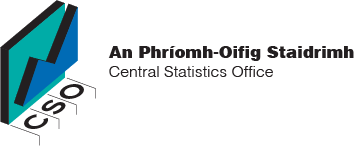 Competition for appointment to the position of Software Development Manager for Data Collection Systems in the Central Statistics Office Application Form Section 1 – Personal DetailsNameAddressEmail addressTelephone numberSection 2 – EducationDate obtained and Full Title of Degree(s)/ Qualification(s) HeldGrade obtained (e.g. 1, 2.1, 2.2, Pass, etc.)Subject(s) taken in final examinationUniversity, College, School or Examining AuthorityPeriod of StudyPeriod of StudyDate obtained and Full Title of Degree(s)/ Qualification(s) HeldGrade obtained (e.g. 1, 2.1, 2.2, Pass, etc.)Subject(s) taken in final examinationUniversity, College, School or Examining AuthorityFromToDATE:   TITLE:     DATE:   TITLE:     DATE:   TITLE:     DATE:   TITLE:     Section 3 – EmploymentFromToName and address of EmployerTitle and brief description of dutiesManage-ment levelNumber of staff reporting to youSection 4  - IT experience IT experienceRatingEvidence (Maximum 500 words per category)Technical expertiseExperience in developing complex enterprise applicationsExperience of full software development lifecycleSection 5 - Key Competencies CompetencyRatingEvidence (Maximum 400 words per category)LeadershipManagement and Delivery of Results, including Drive & CommitmentInterpersonal and Communication SkillsSection 6 – Personal Statement/Supplementary Information         Social Media: indicate system -:            Newspaper: specify newspaper -:       Public Appointments Service        Word of Mouth        Other:  please specify -:Name:Date: